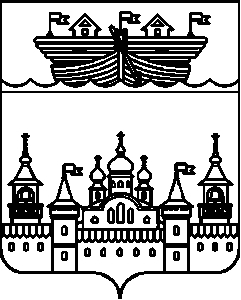 СЕЛЬСКИЙ СОВЕТ ВЛАДИМИРСКОГО СЕЛЬСОВЕТАВОСКРЕСЕНСКОГО МУНИЦИПАЛЬНОГО РАЙОНАНИЖЕГОРОДСКОЙ ОБЛАСТИРЕШЕНИЕ 17 августа 2020 года 	№ 24О внесении изменений в регламент сельского Совета Владимирского сельсовета Воскресенского муниципального района Нижегородской областиВ соответствии с Федеральным законом от 06.10.2003 N 131-ФЗ "Об общих принципах организации местного самоуправления в Российской Федерации", Уставом Владимирского сельсовета Воскресенского муниципального района Нижегородской области сельский Совет решил:1.Внести в регламент сельского Совета Владимирского сельсовета Воскресенского муниципального района Нижегородской области (далее Регламент) следующие изменения:1.1. Часть 1 статьи 21 Регламента изложить в следующей редакции:«1. Вновь избранный сельский Совет Владимирского сельсовета собирается на первое заседание в 30-дневный срок со дня избрания сельского Совета Владимирского сельсовета в правомочном составе. Созывает и готовит его председатель сельского Совета предыдущего созыва, а в его отсутствие - заместитель председателя сельского Совета предыдущего созыва. Открывает и ведет первое заседание до избрания главы местного самоуправления старейший по возрасту депутат.»2.Настоящее решение обнародовать на информационном стенде администрации Владимирского сельсовета, опубликовать на официальном сайте администрации Воскресенского муниципального района Нижегородской области в информационно-телекоммуникационной сети Интернет.3.Настоящее решение вступает в силу с момента его принятия.Глава местного самоуправления			А.Б.Гроза